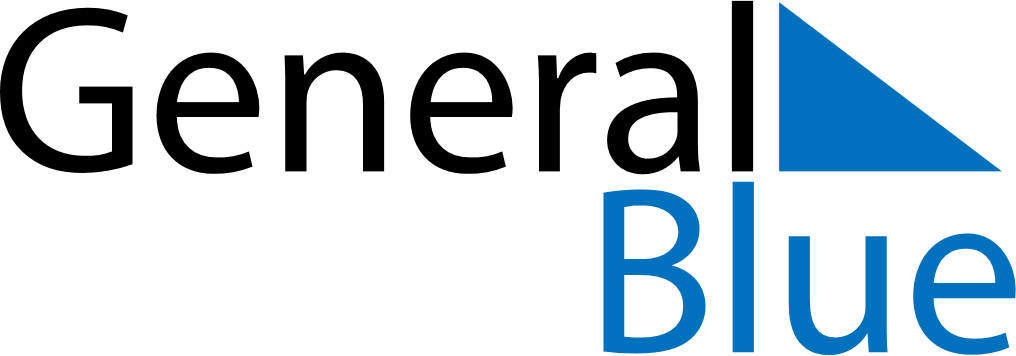 June 2023June 2023June 2023June 2023AustriaAustriaAustriaSundayMondayTuesdayWednesdayThursdayFridayFridaySaturday1223456789910Corpus Christi1112131415161617181920212223232425262728293030